620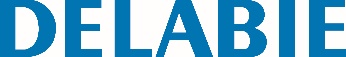 Válvula com tampaReferência: 620 Informação para prescrição